ОБЩИНСКИ СЪВЕТ – ДУЛОВО, ОБЛ. СИЛИСТРА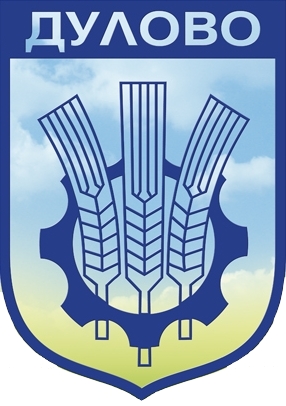 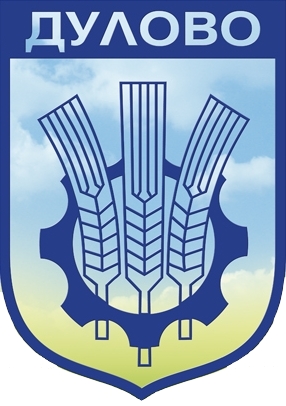 –––––––––––––––––––––––––––––––––––––––––––––––––––––––––––––––––ул. “Васил Левски” № 18                                     тел.: (0864) 2 31 00 ; Факс:(0864) 2 30 207650  Дулово				                 	       e-mail: obs_dulovo@abv.bg      Р Е Ш Е Н И Е   № 375          от  22.02.2022 година за приемане на Годишна програма за развитие на читалищната дейност в община Дулово за 2022 годинаНа основание чл. 21, ал.1 т.23 и ал.2 от Закона за местното самоуправление и местната администрация, във връзка с чл.26а, ал.2 от Закона за народните читалища, Общински съвет – ДуловоРЕШИ:Приема Годишна програма за развитие на читалищната дейност в община Дулово за 2022 година /неразделна част от решението/.Определя средства в размер на 11 570 лв. /единадесет хиляди петстотин и седемдесет лева/ от общинския бюджет за финансиране на проявите и изявите, заложени от народните читалища в Годишната програмата за развитие на читалищната дейност в община Дулово за 2022 година.Решението е прието на заседание на Общински съвет-Дулово, проведено на 22.02.2022 година, Протокол № 31,  т.1.1. от дневния ред, по Доклад   № 49/09.02.2022г. и е подпечатано с официалния печат на Общински съвет-Дулово.Председател на Общински съвет-Дулово: ……/п/…………………..                                        /инж. Невхис Мустафа/ ОБЩИНСКИ СЪВЕТ – ДУЛОВО, ОБЛ. СИЛИСТРА–––––––––––––––––––––––––––––––––––––––––––––––––––––––––––––––––ул. “Васил Левски” № 18                                     тел.: (0864) 2 31 00 ; Факс:(0864) 2 30 207650  Дулово				                 	       e-mail: obs_dulovo@abv.bg      Р Е Ш Е Н И Е   № 376          от  22.02.2022 година за приемане на Културен календар на  община Дуловоза 2022 годинаНа основание чл. 21, ал.1 т.23, във връзка с чл. 17, ал. 1, т.5 и ал.2 от Закона за местното самоуправление и местната администрация, Общински съвет – ДуловоРЕШИ:Приема Културен календар на община Дулово за 2022 година, празниците на селата и тяхното финансиране, както следва:Културен календар на община Дулово за 2022 г. – 91 600 лв. /Приложение 1/;Празници на селата през 2022 г. – 23 100 лв. /Приложение 2/.Решението е прието на заседание на Общински съвет-Дулово, проведено на 22.02.2022 година, Протокол № 31,  т.1.2. от дневния ред, по Доклад   № 50/09.02.2022г. и е подпечатано с официалния печат на Общински съвет-Дулово.Председател на Общински съвет-Дулово: ……/п/…………………..                                        /инж. Невхис Мустафа/ ОБЩИНСКИ СЪВЕТ – ДУЛОВО, ОБЛ. СИЛИСТРА–––––––––––––––––––––––––––––––––––––––––––––––––––––––––––––––––ул. “Васил Левски” № 18                                     тел.: (0864) 2 31 00 ; Факс:(0864) 2 30 207650  Дулово				                 	       e-mail: obs_dulovo@abv.bg      Р Е Ш Е Н И Е   № 377          от  22.02.2022 година за предоставяне за ползване на мери и пасища отОбщински  поземлен фонд  за  стопанската 2022 годинаНа основание чл.21, ал.1, т.8 и ал.2 от Закона за местното самоуправление и местната администрация, във връзка с чл.37о от Закона за собствеността и ползването на земеделските земи и чл.37и , ал.1, ал.4, ал.13 и ал.14 от ЗСПЗЗ, Общински съвет – ДуловоРЕШИ:1.  Дава съгласие и приема списъци с размера и местоположението на имотите НТП „пасища и мери” за общо и индивидуално ползване съгласно  Приложение   № 1,   № 2 и списък на свободните пасища и мери за индивидуално ползване по Приложение № 3.	2.  Определя цена за ползване на мери и пасища за землищата на Община Дулово за стопанската 2022 година в размер  9.00 лв.  /девет лева/  на декар.	3.  Приема правила за ползване на пасищата и мерите от Общинския поземлен фонд на община Дулово, съгласно Приложение   № 4.	4.  Приема Годишен план за паша за 2022 година съгласно Приложение № 5.	5. Упълномощава кмета на общината да сключва договори за индивидуално ползване на мери и пасища за срок от 5 (пет) години и договори за наем срок от 1 (една) година с желаещи да наемат пасища и мери със силно захрастяване, негодни за подпомагане по Схема за единно плащане на площ, срещу наем в размер на 2 (два) лв./ дка.	6. Упълномощава кмета на общината  на основани чл.24а, чл.5 от  Закона за собствеността и ползването на земеделските земи,  изтеклите договори за индивидуално ползване да се анексират за 5 години удължаване.	7. Дава съгласие пасища и мери, стопанисвани от общината,  за които не се сключват договори да остават за общо ползване на жителите на съответното населено място.	8. Възлага на кмета на община Дулово да извърши  всички действия за законосъобразно изпълнение на настоящото решение. Решението е прието на заседание на Общински съвет-Дулово, проведено на 22.02.2022 година, Протокол № 31,  т.1.3. от дневния ред, по Доклад   № 42/03.02.2022г. и е подпечатано с официалния печат на Общински съвет-Дулово.Председател на Общински съвет-Дулово: ……/п/…………………..                                        /инж. Невхис Мустафа/ ОБЩИНСКИ СЪВЕТ – ДУЛОВО, ОБЛ. СИЛИСТРА–––––––––––––––––––––––––––––––––––––––––––––––––––––––––––––––––ул. “Васил Левски” № 18                                     тел.: (0864) 2 31 00 ; Факс:(0864) 2 30 207650  Дулово				                 	       e-mail: obs_dulovo@abv.bg      Р Е Ш Е Н И Е   № 378          от  22.02.2022 годиназа разпореждане с имоти - частна общинска собственост  порегулационния план с. Межден На основание чл. 21, ал. 1, т. 8 от Закона за местното самоуправление и местната администрация, чл. 35, ал. 1 от Закона за общинската, Общински съвет – ДуловоРЕШИ:Актуализира Годишната програма за управление и разпореждане с имоти общинска собственост за 2022 година, като я допълва със следните имоти частна общинска собственост:- Урегулиран поземлен имот VI - 325 (шести с планоснимачен номер триста двадесет и пет), кв. 35 (тридесет и пети) по регулационния план на с. Межден, одобрен със Заповед № 106/10.04.1992 г., с площ 510 кв.м., с начин на трайно ползване: за ниско етажно жилищно застрояване.- Урегулиран поземлен имот VII - 325 (седми с планоснимачен номер триста двадесет и пет), кв. 35 (тридесет и пети) по регулационния план на с. Межден, одобрен със Заповед № 106/10.04.1992 г., с площ 510 кв.м., с начин на трайно ползване: за ниско етажно жилищно застрояване.Да се извърши продажба чрез публичен явен търг на следните недвижими имоти:	- Урегулиран поземлен имот VI - 325 (шести с планоснимачен номер триста двадесет и пет), кв. 35 (тридесет и пети) по регулационния план на с. Межден, одобрен със Заповед № 106/10.04.1992 г., с площ 510 кв.м., с начин на трайно ползване: за ниско етажно жилищно застрояване., описан в Акт за частна общинска собственост № 1835/10.01.2022 г., вписан в Службата по вписванията с вх. рег. № 21/10.01.2022 г., акт № 12, том 1, и.п. 37289, при пазарна цена в размер на 1 371, 60 лв. без ДДС (хиляда триста седемдесет и един лева и шестдесет стотинки), стъпка за наддаване 137, 16 лв., депозит за участие в търга 137, 16 лв., при данъчна оценка от 1 064, 90 лв. (хиляда шестдесет и четири лева и деветдесет стотинки).- Урегулиран поземлен имот VII - 325 (седми с планоснимачен номер триста двадесет и пет), кв. 35 (тридесет и пети) по регулационния план на с. Межден, одобрен със Заповед № 106/10.04.1992 г., с площ 510 кв.м., с начин на трайно ползване: за ниско етажно жилищно застрояване., описан в Акт за частна общинска собственост № 1836/10.01.2022 г., вписан в Службата по вписванията с вх. рег. № 22/10.01.2022 г., акт № 13, том 1, и.п. 37290, при пазарна цена в размер на 1 371,60 лв. без ДДС (хиляда триста седемдесет и един лева и шестдесет стотинки), стъпка за наддаване 137,16 лв., депозит за участие в търга 137,16 лв., при данъчна оценка от 1 064,90 лв. (хиляда шестдесет и четири лева и деветдесет стотинки).На основание чл. 41, ал. 2 от Закона за общинската собственост приема  пазарните цени на имотите, описани в  т. 2.Възлага на кмета на Община Дулово да извърши съответните процедурни действия по разпореждане с имотите.Решението е прието на заседание на Общински съвет-Дулово, проведено на 22.02.2022 година, Протокол № 31,  т.1.4. от дневния ред, по Доклад   № 44/09.02.2022г. и е подпечатано с официалния печат на Общински съвет-Дулово.Председател на Общински съвет-Дулово: ……/п/…………………..                                        /инж. Невхис Мустафа/ ОБЩИНСКИ СЪВЕТ – ДУЛОВО, ОБЛ. СИЛИСТРА–––––––––––––––––––––––––––––––––––––––––––––––––––––––––––––––––ул. “Васил Левски” № 18                                     тел.: (0864) 2 31 00 ; Факс:(0864) 2 30 207650  Дулово				                 	       e-mail: obs_dulovo@abv.bg      Р Е Ш Е Н И Е   № 379          от  22.02.2022 годиназа прекратяване на съсобственост чрез продажба на имот - частна общинска собственост  по регулационния план на с. РуйноНа основание чл. 21, ал. 1, т. 8 от Закона за местното самоуправление и местната администрация, чл. 36, ал. 1, т. 2 от Закона за общинската собственост и чл. 33, ал. 1, т. 2 от Наредба № 2 за реда на придобиване, управление и разпореждане с общинското имущество, Общински съвет – ДуловоРЕШИ:Дава съгласие да се прекрати съсобствеността чрез продажба на 100 (сто) кв.м. ид.ч. частна общинска собственост от урегулиран поземлен имот XIII – 177 (тринадесети с планоснимачен номер сто седемдесет и седем), кв. 21 (квартал двадесет и първи) по регулационния план на с. Руйно, одобрен със Заповед № 2038/20.05.1963, целият с площ от 880 кв.м., описан в Акт за частна общинска собственост № 1834/10.01.2022 г., вписан в Служба по вписванията с вх. рег. № 20/10.01.2022 г., акт № 11, том 1, и.п. 37288, при пазарна цена в размер на 261,00 лв. (двеста шестдесет и един лева и нула стотинки) без ДДС, при данъчна оценка в размер на 228,00 лв. (двеста двадесет и осем лева и нула стотинки) на съсобственика – Ергюн Осман Мехмедали.На основание чл. 41, ал. 2 от Закона за общинската собственост приема  пазарната цена на имота, описана в  т. 1.Възлага на кмета на Община Дулово да извърши съответните процедурни действия по разпореждане с имота.Решението е прието на заседание на Общински съвет-Дулово, проведено на 22.02.2022 година, Протокол № 31,  т.1.5. от дневния ред, по Доклад   № 45/09.02.2022г. и е подпечатано с официалния печат на Общински съвет-Дулово.Председател на Общински съвет-Дулово: ……/п/…………………..                                        /инж. Невхис Мустафа/ ОБЩИНСКИ СЪВЕТ – ДУЛОВО, ОБЛ. СИЛИСТРА–––––––––––––––––––––––––––––––––––––––––––––––––––––––––––––––––ул. “Васил Левски” № 18                                     тел.: (0864) 2 31 00 ; Факс:(0864) 2 30 207650  Дулово				                 	       e-mail: obs_dulovo@abv.bg      Р Е Ш Е Н И Е   № 380          от  22.02.2022 годиназа прекратяване на съсобственост чрез продажба на имот - частна общинска собственост  по регулационния план на с. МежденНа основание чл. 21, ал. 1, т. 8 от Закона за местното самоуправление и местната администрация, чл. 36, ал. 1, т. 2 от Закона за общинската собственост и чл. 33, ал. 1, т. 2 от Наредба № 2 за реда на придобиване, управление и разпореждане с общинското имущество, Общински съвет – ДуловоРЕШИ:Дава съгласие да се прекрати съсобствеността чрез продажба на 284 (двеста осемдесет и четири) кв.м. ид.ч. частна общинска собственост от урегулиран поземлен имот II – 330 (втори с планоснимачен номер триста и тридесет), кв. 36 (квартал тридесет и шести) по регулационния план на с. Межден, одобрен със Заповед № 106/10.04.1992 г., с последно изменение засягащо имота от 16.09.2010 г., целият с площ от 4 094 кв.м., описан в Акт за частна общинска собственост № 1838/11.01.2022 г., вписан в Служба по вписванията с вх. рег. № 32/12.01.2022 г., акт № 22, том 1, и.п. 37304, при пазарна цена в размер на 898,80 лв. (осемстотин деветдесет и осем лева и осемдесет стотинки) без ДДС, при данъчна оценка в размер на 593,00 лв. (петстотин деветдесет и три лева и нула стотинки) на съсобственика – “БРЕВИС” ООД, с ЕИК: 118517700.На основание чл. 41, ал. 2 от Закона за общинската собственост приема  пазарната цена на имота, описана в  т. 1.Възлага на кмета на Община Дулово да извърши съответните процедурни действия по разпореждане с имота.Решението е прието на заседание на Общински съвет-Дулово, проведено на 22.02.2022 година, Протокол № 31,  т.1.6. от дневния ред, по Доклад   № 46/09.02.2022г. и е подпечатано с официалния печат на Общински съвет-Дулово.Председател на Общински съвет-Дулово: ………/п/………………..                                        /инж. Невхис Мустафа/ ОБЩИНСКИ СЪВЕТ – ДУЛОВО, ОБЛ. СИЛИСТРА–––––––––––––––––––––––––––––––––––––––––––––––––––––––––––––––––ул. “Васил Левски” № 18                                     тел.: (0864) 2 31 00 ; Факс:(0864) 2 30 207650  Дулово				                 	       e-mail: obs_dulovo@abv.bg      Р Е Ш Е Н И Е   № 381          от  22.02.2022 годиназа одобряване на задание за проектиране и допускане изработване на проект за подробен устройствен план – парцеларен план (ПУП-ПП) за поземлен имот (ПИ) с идентификатор № 57813.56.31 по КК и КР на с. ПоройноНа основание чл. 21, ал. 1, т. 11 от Закона за местното самоуправление и местната администрация, чл. 124а, ал. 1 и чл. 124б, ал. 1 от Закона за устройство на територията, Общински съвет – ДуловоРЕШИ:Одобрява задание за проектиране и разрешава изработването на проект за подробен устройствен план – парцеларен план (ПУП-ПП) за поземлен имот (ПИ) с ид. № 57813.56.31 по КК и КР на с. Поройно, с който да се изработи проектно трасе за изграждане на подземен електропровод от СРС № 2 в ПИ с ид. № 57813.13.24 до собствен ПИ с ид. № 57813.56.31 във връзка с бъдещо изграждане на БКТП, като трасето преминава изцяло през имоти общинска и държавна собственост с начин на трайно ползване “за селскостопански, ведомствен път” и “за местен път”.На основание чл. 124б, ал. 2 от ЗУТ настоящото решение да бъде разгласено с обявление, поставено на подходящо място в сградата на Общината и публикувано в интернет страницата на Община Дулово.На основание чл. 124б, ал. 4 от ЗУТ настоящото решение не подлежи на оспорване.Решението е прието на заседание на Общински съвет-Дулово, проведено на 22.02.2022 година, Протокол № 31,  т.1.7. от дневния ред, по Доклад   № 47/09.02.2022г. и е подпечатано с официалния печат на Общински съвет-Дулово.Председател на Общински съвет-Дулово: ……/п/…………………..                                        /инж. Невхис Мустафа/ ОБЩИНСКИ СЪВЕТ – ДУЛОВО, ОБЛ. СИЛИСТРА–––––––––––––––––––––––––––––––––––––––––––––––––––––––––––––––––ул. “Васил Левски” № 18                                     тел.: (0864) 2 31 00 ; Факс:(0864) 2 30 207650  Дулово				                 	       e-mail: obs_dulovo@abv.bg      Р Е Ш Е Н И Е   № 382          от  22.02.2022 годиназа одобряване на задание за проектиране и допускане изработване на проект за подробен устройствен план – план за застрояване (ПУП-ПЗ) за ПИ с ид. № 81966.29.31, ПИ с ид. № 81966.29.32, ПИ с ид. № 81966.29.33, ПИ с ид. № 81966.29.34, ПИ с ид. № 81966.29.35 и ПИ с ид. № 81966.29.36 по КК и КР на с. ЧерникНа основание чл. 21, ал. 1, т. 11 от Закона за местното самоуправление и местната администрация, чл. 124а, ал. 1 и чл. 124б, ал. 1 от Закона за устройство на територията, Общински съвет – ДуловоРЕШИ:Одобрява задание за проектиране и разрешава изработването на проект за подробен устройствен план – план за застрояване (ПУП-ПЗ) за ПИ с ид. № 81966.29.31, ПИ с ид. № 81966.29.32, ПИ с ид. № 81966.29.33, ПИ с ид. № 81966.29.34, ПИ с ид. № 81966.29.35 и ПИ с ид. № 81966.29.36 по КК и КР на с. Черник, с който проект всички гореупоменати имоти да се обединят в един нов поземлен имот с проектен идентификатор 81966.29.113 в устройствена зона от типа “Предимно производствена (Пп)” и който ще бъде устройствена основа за изграждане на сгради и съоръжения “за електроенергийно производство” съгласно изготвено задание и скица-предложение. Предвижда се плътност на застрояване – до 80%, Кинт – до 2.5, минимално озеленяване – 20% и свободно застрояване съгласно чл. 25 от Наредба № 7 за правила и нормативи за устройство на отделните видове територии и устройствени зони.На основание чл. 124б, ал. 2 от ЗУТ настоящото решение да бъде разгласено с обявление, поставено на подходящо място в сградата на Общината и публикувано в интернет страницата на Община Дулово.На основание чл. 124б, ал. 4 от ЗУТ настоящото решение не подлежи на оспорване.Решението е прието на заседание на Общински съвет-Дулово, проведено на 22.02.2022 година, Протокол № 31,  т.1.8. от дневния ред, по Доклад   № 48/09.02.2022г. и е подпечатано с официалния печат на Общински съвет-Дулово.Председател на Общински съвет-Дулово: ………/п/………………..                                        /инж. Невхис Мустафа/ ОБЩИНСКИ СЪВЕТ – ДУЛОВО, ОБЛ. СИЛИСТРА–––––––––––––––––––––––––––––––––––––––––––––––––––––––––––––––––ул. “Васил Левски” № 18                                     тел.: (0864) 2 31 00 ; Факс:(0864) 2 30 207650  Дулово				                 	       e-mail: obs_dulovo@abv.bg      Р Е Ш Е Н И Е   № 383          от  22.02.2022 годиназа одобряване на проект за изменение на кадастрален план (КП), изменение на подробен устройствен план – план за регулация (ИПУП-ПР) за УПИ III “за обществено обслужване”, кв. 8 по плана на с. Окорш и изменение на уличната регулация от ос.т. 107 до ос.т. 122На основание чл. 21, ал. 1, т. 11 от Закона за местното самоуправление и местната администрация, чл. 129, ал. 1 от Закона за устройство на територията, Общински съвет – ДуловоРЕШИ:Одобрява проект за изменение на кадастрален план (КП), изменение на подробен устройствен план – план за регулация (ИПУП-ПР) за УПИ III “за обществено обслужване”, кв. 8 по плана на с. Окорш и изменение на уличната регулация от ос. т. 107 до ос. т. 122, като целта е разделяне на ПИ № 611 – частна държавна собственост, отреждане на два нови урегулирани поземлени имота с № 626 и № 627 и осигуряване на автомобилен достъп до тях чрез отваряне на нова задънена улица – тупик, при условията на чл. 81, ал. 5 от ЗУТ, като след промените в кв. 8 се получават следните урегулирани поземлени имоти и площи, както следва:- УПИ XIII-626 “За обществено обслужване”, кв. 8 по регулационния план на с. Окорш, с площ 640 кв.м. – собственост на държавата- УПИ XIV-627 “За обществено обслужване”, кв. 8 по регулационния план на с. Окорш, с площ 640 кв.м. – собственост на държавата- УПИ III “За обществено обслужване”, кв. 8а по регулационния план на с. Окорш – общинска собственост.На основание чл. 129, ал. 5 от ЗУТ настоящото решение да бъде поставено на подходящо място в сградата на Общината и публикувано в интернет страницата на Община Дулово.Решението може да бъде обжалвано по реда на чл. 215, ал. 4 от ЗУТ пред Административен съд – Силистра в 14-дневен срок от обнародването му.Решението е прието на заседание на Общински съвет-Дулово, проведено на 22.02.2022 година, Протокол № 31,  т.1.9. от дневния ред, по Доклад   № 56/14.02.2022г. и е подпечатано с официалния печат на Общински съвет-Дулово.Председател на Общински съвет-Дулово: ……/п/…………………..                                        /инж. Невхис Мустафа/ ОБЩИНСКИ СЪВЕТ – ДУЛОВО, ОБЛ. СИЛИСТРА–––––––––––––––––––––––––––––––––––––––––––––––––––––––––––––––––ул. “Васил Левски” № 18                                     тел.: (0864) 2 31 00 ; Факс:(0864) 2 30 207650  Дулово				                 	       e-mail: obs_dulovo@abv.bg      Р Е Ш Е Н И Е   № 384          от  22.02.2022 годиназа одобряване на задание за проектиране и допускане изработване на проект за подробен устройствен план – план за застрояване (ПУП-ПЗ) за поземлен имот (ПИ) с идентификатор № 53494.52.330 по КК и КР на с. ОкоршНа основание чл. 21, ал. 1, т. 11 от Закона за местното самоуправление и местната администрация, чл. 124а, ал. 1 и чл. 124б, ал. 1 от Закона за устройство на територията, Общински съвет – ДуловоРЕШИ:Одобрява задание за проектиране и разрешава изработването на проект за подробен устройствен план – план за застрояване (ПУП-ПЗ) за поземлен имот (ПИ) с идентификатор № 53494.52.330 по КК и КР на с. Окорш, с който проект да се промени предназначението на имота от “за стопански двор” в имот “за електроенергийно производство” в устройствена зона от типа “Предимно производствена (Пп)” и който ще бъде устройствена основа за изграждане на фотоволтаична електрическа централа съгласно изготвено задание и скица – предложение. Предвижда се плътност на застрояване – до 80%, Кинт – до 2,5, минимално озеленяване – 20% и свободно застрояване съгласно чл. 25 от Наредба № 7 за правила и нормативи за устройство на отделните видове територии и устройствени зони.На основание чл. 124б, ал. 2 от ЗУТ настоящото решение да бъде разгласено с обявление, поставено на подходящо място в сградата на Общината и публикувано в интернет страницата на Община Дулово.На основание чл. 124б, ал. 4 от ЗУТ настоящото решение не подлежи на оспорване.Решението е прието на заседание на Общински съвет-Дулово, проведено на 22.02.2022 година, Протокол № 31,  т.1.10. от дневния ред, по Доклад   № 57/14.02.2022г. и е подпечатано с официалния печат на Общински съвет-Дулово.Председател на Общински съвет-Дулово: ……/п/…………………..                                        /инж. Невхис Мустафа/ ОБЩИНСКИ СЪВЕТ – ДУЛОВО, ОБЛ. СИЛИСТРА–––––––––––––––––––––––––––––––––––––––––––––––––––––––––––––––––ул. “Васил Левски” № 18                                     тел.: (0864) 2 31 00 ; Факс:(0864) 2 30 207650  Дулово				                 	       e-mail: obs_dulovo@abv.bg      Р Е Ш Е Н И Е   № 385          от  22.02.2022 годиназа изменение на Правилника за организация и дейността на общинския съвет неговите комисии и взаимодействието му с общинската администрацияНа основание чл.21, ал.3 ЗМСМА, във връзка с чл. 7, ал. 1 и чл. 15, ал. 1 от ЗНА и  чл. 76, ал. 1 и 3, чл.79 от АПК, Общински съвет – ДуловоРЕШИ:Приема Правилник за изменение на Правилника за организацията и дейността на общинския съвет, неговите комисии и взаимодействието му с общинската администрация, приет с Решение № 354/30.11.2021 год., както следва:§ 1. Отменя Чл.17. §2. Отменя Чл.18. Решението е прието на заседание на Общински съвет-Дулово, проведено на 22.02.2022 година, Протокол № 31,  т.2.1. от дневния ред, по Доклад   № 35/31.01.2022г. и е подпечатано с официалния печат на Общински съвет-Дулово.Председател на Общински съвет-Дулово: ……/п/…………………..                                        /инж. Невхис Мустафа/ ОБЩИНСКИ СЪВЕТ – ДУЛОВО, ОБЛ. СИЛИСТРА–––––––––––––––––––––––––––––––––––––––––––––––––––––––––––––––––ул. “Васил Левски” № 18                                     тел.: (0864) 2 31 00 ; Факс:(0864) 2 30 207650  Дулово				                 	       e-mail: obs_dulovo@abv.bg      Р Е Ш Е Н И Е   № 386          от  22.02.2022 годиназа приемане на Въпросник за самооценка на системите за финансовоуправление и контрол за 2021 г. и Доклад за състоянието на системите зафинансово управление и контрол за 2021 г. на общинските търговскидружества „МБАЛ - Дулово“ ЕООД - гр.Дулово и „СОЧ” ЕООД - гр. ДуловоНа основание  чл. 21, ал.1, т.23 и ал. 2 от ЗМСМА, във връзка с  чл. 9 ал. 6  от Наредба за формата, съдържанието, сроковете, реда и начина за представяне на информация по чл. 8, ал. 1 от Закона за финансовото управление и контрол в публичния сектор, Общински съвет – ДуловоРЕШИ:Приема Въпросник за самооценка и Доклад за състоянието на системите за финансово управление и контрол за 2021 г. на общинско търговско дружество „МБАЛ - Дулово“  ЕООД гр. Дулово /неразделна част от решението/.Приема Въпросник за самооценка и Доклад за състоянието на системите за финансово управление и контрол за 2021 г. на общинско търговско дружество „СОЧ“  ЕООД гр. Дулово /неразделна част от решението/.Възлага на кмета на община Дулово последващите, съгласно закона действия. Решението е прието на заседание на Общински съвет-Дулово, проведено на 22.02.2022 година, Протокол № 31,  т.2.2. от дневния ред, по Доклад   № 52/09.02.2022г. и е подпечатано с официалния печат на Общински съвет-Дулово.Председател на Общински съвет-Дулово: ………/п/………………..                                        /инж. Невхис Мустафа/ 